Протокол учета общественного мнения по проекту «Внешние сети электроснабжения установки непрерывной технологии ПП»                     ТОО «Компания Нефтехим LTD» ТОО «Компания Нефтехим LTD» выступило с инициативой проведения оценки воздействия на окружающую среду (ОВОС) по намечаемому виду работ - монтаж внешних сетей электроснабжения потребителей непрерывного производства полипропилена напряжением 6 кВ и 0,4 кВ, комплектацию пускорегулирующей аппаратурой шкафов №23 и №24 РУ-0,4 кВ ПСУ-2 на производственной базе ТОО «Компания Нефтехим LTD» в целях увеличения мощности производства порошкового полипропилена до 70 тыс. т/год.  Выполнение ОВОС, с организацией процедур общественного участия на всех этапах, было поручено ТОО «Восток Экология ПВ»Основным законодательным документом, регулирующим участие общественности при выполнении процедуры ОВОС, является «Инструкция по проведению оценки воздействия намечаемой хозяйственной и иной деятельности на окружающую среду при разработке предплановой, плановой, предпроектной и проектной документации утверждённой приказом Министра ООС РК от 28.06.2007 г №204-пВ соответствии с политикой предприятия, нормативными требованиями РК, соответствующими международными конвенциями, заказчик проекта и исполнители ОВОС спланировали и организовали информирование и консультации с общественностью с самых первых этапов выполнения ОВОС.На этапе разработки технического задания на ОВОС был составлен План информирования и участия общественности при выполнении ОВОС. В Плане были представлены обязанности сторон, основные мероприятия общественных обсуждений. Приложение 1Лицо, принимающее решение – это инициатор намечаемой деятельности ТОО «Компания Нефтехим LTD»Заинтесованные стороны:Жители г. ПавлодарОрганы местного самоуправления городской территорий.Контролирующие органы города Итоговый документ – это окончательные материалы ОВОС.Проект ОВОС был реализован ТОО «Восток Экология ПВ» в 2015 г.1 ИнформированиеВ печатных СМИ была представлена информация о проведении учета общественного мнения, указаны сроки и места проведения, где можно ознакомиться с документацией по проекту, контактная информация специалистов ТОО «Восток Экология ПВ» – исполнителей ОВОС. Также были размещены объявления о проведении учета общественного мнения в местах общего пользования (автобусные остановки). По запросу заинтересованных лиц по электронной почте, а также в офисе ТОО «Восток Экология ПВ», была предоставлена электронная версия ОВОС Стадия: раздел «Охрана окружающей среды» на рабочий проект «Внешние сети электроснабжения установки непрерывной технологии ПП» ТОО «Компания Нефтехим LTD».2 Выявление мненийВ ходе выполнения ОВОС была разработана анкета для жителей г Павлодар, где были заданы 7 вопросов. Вопросы, выносимые на общественное обсуждение представлены в приложении 3. Все желающие были приглашены через СМИ высказать свое мнение относительно обсуждаемого вопроса удобным для них способом – по телефону, лично, по почте. Также можно было позвонить ответственным лицам за проведение процедуры и ответить на вопросы анкеты или высказать свои замечания и предложения. Также 25 сентября 2015 г в здании учебного заведения «Павлодарский нефтехимический колледж» был проведен опрос методом анкетирования, с целью выявления мнения, позволяющего предотвратить или снизить возможные экономические, социальные и экологические риски до минимума. Участниками опроса стали 27 человек. Заполнить анкету изъявили желание 26 человек.Таким образом при учете общественного мнения, 26 человек ответили на вопросы анкеты, своем менее по телефону высказал - 1 человек, в офис исполнителя никто не обращался. 3 ОбсуждениеИсполнителями ОВОС были организованы личные встречи с представителями заинтересованной общественности с проведением анкетирования, на которых обсуждались возможные экологические и социальные риски, связанные с намечаемым видом работ. Исполнители ОВОС также обсуждали вопросы дистанционно с заинтересованными сторонами посредством проведения телефонных разговоров. Были проведены закрытые встречи представителей заказчика с исполнителями ОВОС с целью обсуждения целесообразности учета предложений и замечаний, поступивших на этапе обсуждения ОВОС.4 Принятие решенийЗаказчик совместно с исполнителями ОВОС принял решение: материалы ОВОС с учетом поступивших замечаний в ходе общественных обсуждений. Оставить без изменений Сводная таблица поступивших предложений и замечаний, а также ответов на них представлена в приложении 4. Итоговые данные представлены в приложении 5.5 Обратная связьВ офисе ТОО «Восток Экология ПВ», разработчика ОВОС, можно узнать о местах общественного доступа к ОВОС и отчету о поступивших предложениях и замечаниях. Все желающие могли выразить свое мнение относительно представленных материалов ОВОС удобным для них способом.Итоги общественного мнения: По результатам анализа поступивших замечаний и предложений от заинтересованных сторон при обсуждении материалов ОВОС, был сделан вывод, что реализация намечаемых работ по рабочему проекту «Внешние сети электроснабжения установки непрерывной технологии ПП» ТОО «Компания Нефтехим LTD» не окажет негативного влияния на сложившуюся экономическую, социальную и экологическую ситуацию региона. Приложение 1План проведения процедуры учета общественного мнения при проведении оценки воздействия на окружающую среду по намечаемому виду работ ТОО «Компания Нефтехим LTD»Приложение 2Объявление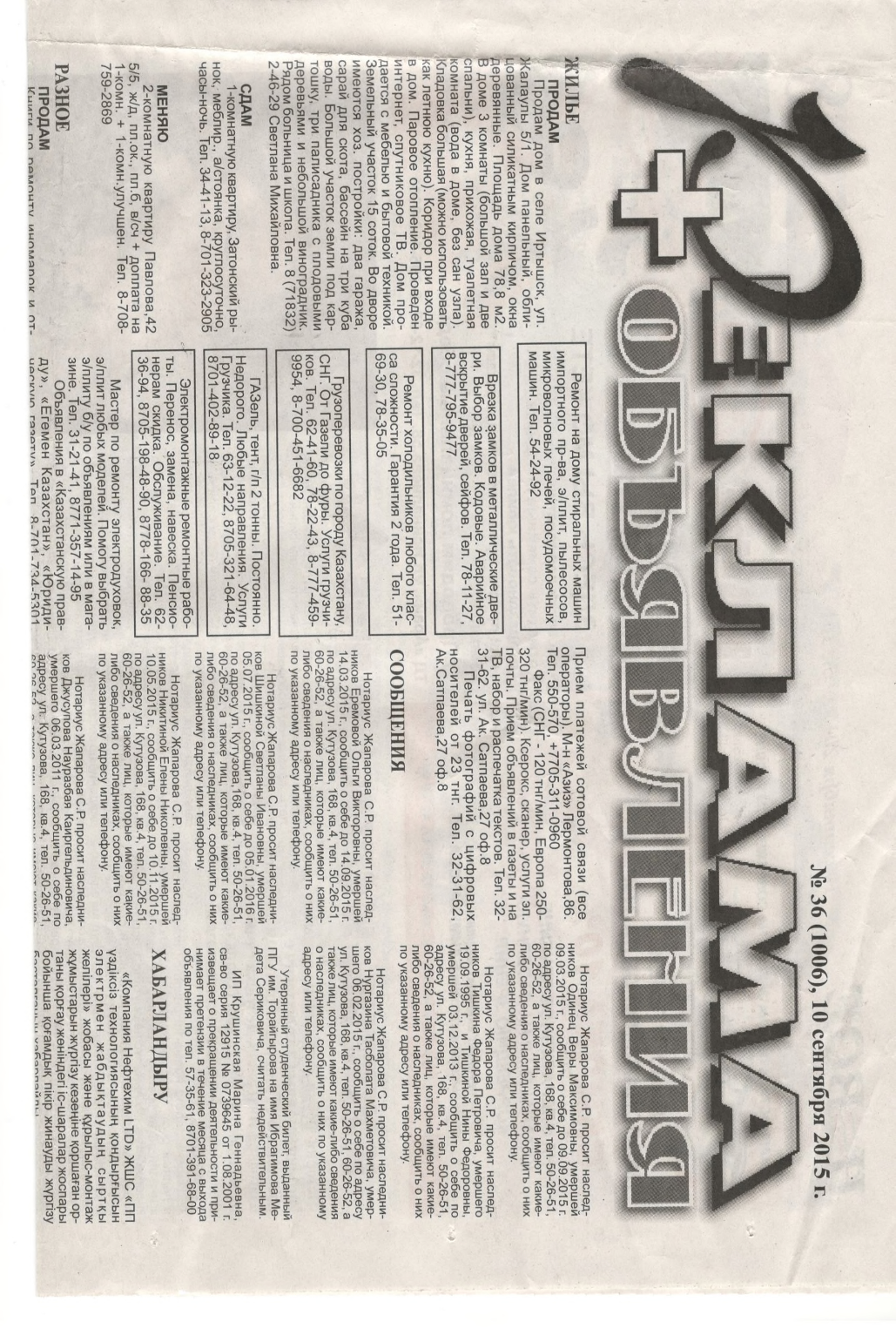 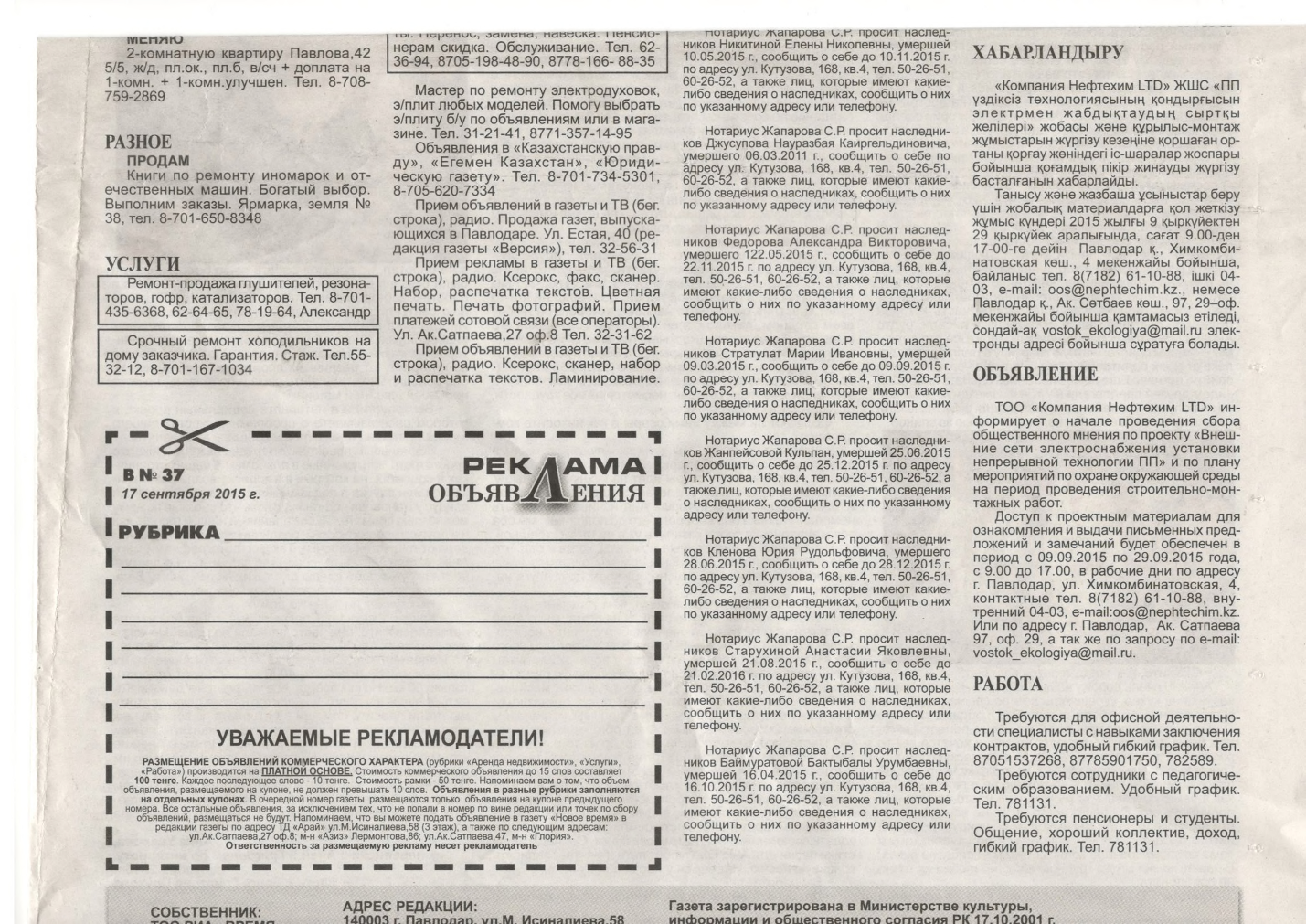 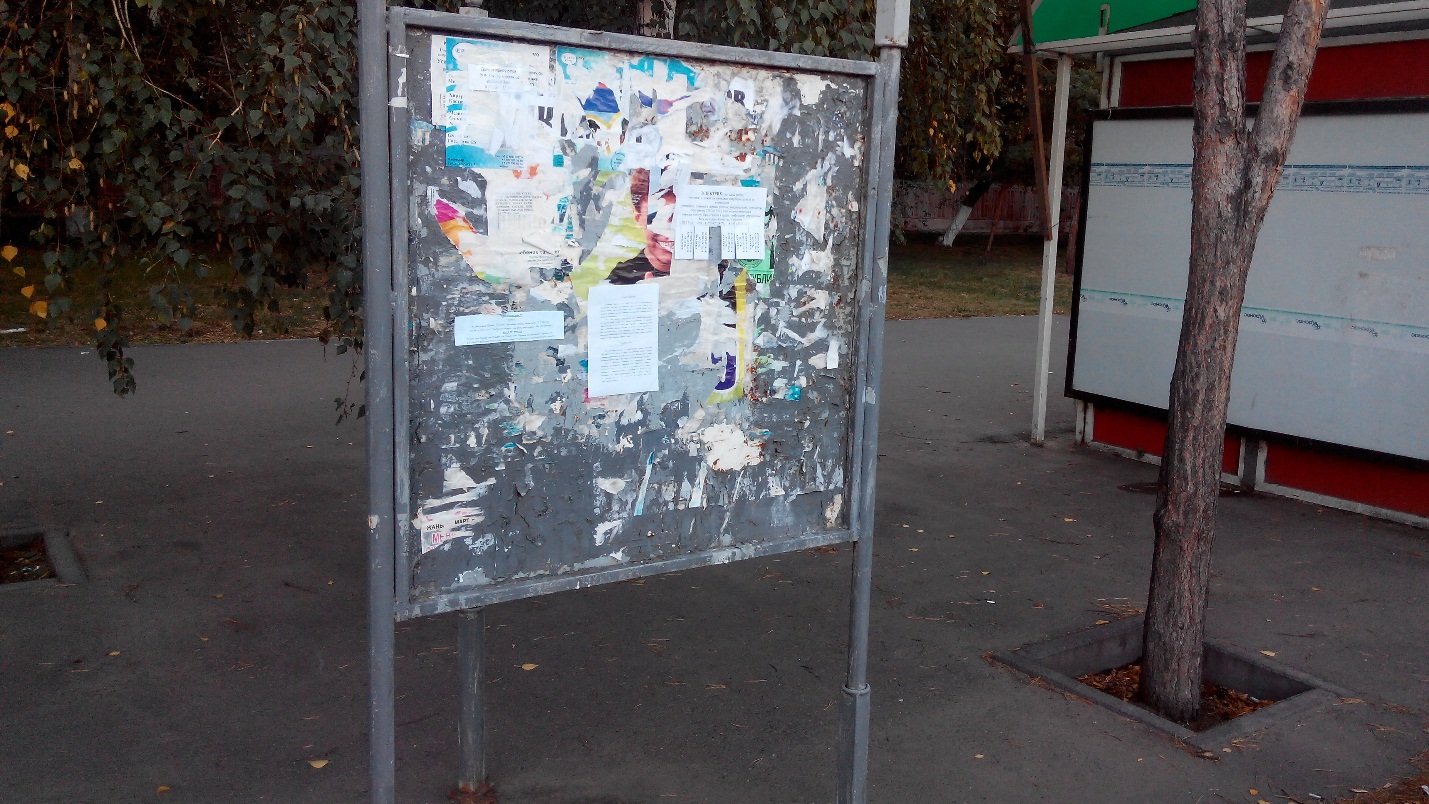 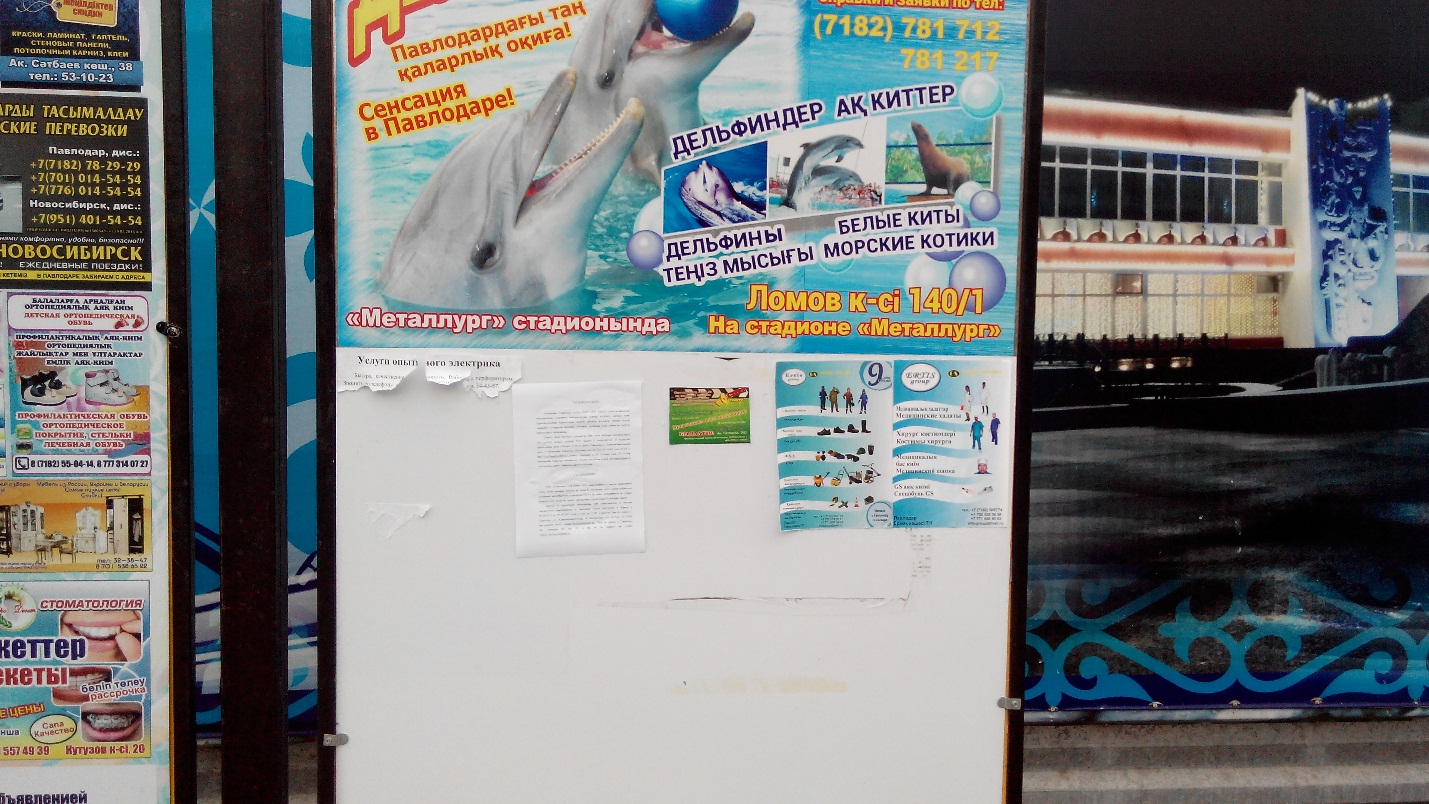 Приложение 3Краткие сведения о намечаемой деятельности.Рабочим проектом «Внешние сети электроснабжения установки непрерывной технологии ПП» предусматривается раскладка кабелей по существующим и проектируемым кабельным конструкциям на территории ТОО «Компания Нефтехим LTD», а также электроснабжение потребителей непрерывного производства полипропилена напряжением 6 кВ и 0,4 кВ и комплектация пускорегулирующей аппаратурой шкафов №23 и №24 РУ-0,4 кВ ПСУ-2. Существующие и проектируемые кабельные конструкции, по которым производится раскладка кабелей расположена на территории ТОО «Компании Нефтехим LTD» между ПСУ-2, зданием непрерывного производства и РП-1. Внешние сети представляют собой закрепленные на зданиях и отдельно стоящие кабельные конструкции.Специфика проведения данного вида работ предполагает, что основные работы будут проведены в холодное время года, срок СМР не более 15 рабочих дней. Начало работ планируется с учетом финансирования, ориентировочный срок начала работ 2016 год.В ходе предстоящих исследований будут выработаны меры, направленные на повышение экологической безопасности планируемого проекта.Просим Вас ответить на несколько вопросов, касающихся текущей ситуации и возможных проблем, связанных с проектом.Для заполнения данной анкеты необходимо ознакомиться с материалами ОВОС Стадия: раздел «Охрана окружающей среды» на рабочий проект «Внешние сети электроснабжения установки непрерывной технологии ПП» ТОО «Компания Нефтехим LTD» далее проект.Это можно сделать посетив офис ТОО «Восток Экология ПВ» расположенный по адресу г. Павлодар ул. Ак. Сатпаева 97 оф. 29 или по запросу на эл адрес: vostok_ekologiya@mail.ru АнкетаВызывают ли у Вас беспокойство о возникновении экологических проблем, связанных с реализацией намечаемой деятельности по проекту?Да, ________________________________________________________________________________________________________________НетЗатрудняюсь ответитьКак вы считаете, какое из перечисленных воздействий будет оказано на природную среду, при выполнении намечаемой деятельности по проекту. Отметьте порядковые номера от 1 до 4, имея ввиду, что 4- наиболее значимое, по Вашему мнению, воздействие, 1 - наименее значимое. Дайте ответ по каждой строке. Числа в строках не должны повторяться! Если вы считаете, что будет оказано, другое воздействие, дайте пояснение в «другое воздействие»Считает ли Вы, что реализация проекта будет связана с рисками для здоровья населения?Да.Нет.Затрудняюсь ответить.Другое__________________________________________________________________________________________________________________4)	Видите ли вы необходимость в применении альтернативного варианта намечаемой деятельности?Да_________________________________________________________________________________________________________________________Нет.Затрудняюсь ответить.5) Считаете ли Вы, что в представленных материалах раздела «Охрана окружающей среды» недостаточно рассмотрены основные аспекты, влияющие на состояние атмосферного воздуха, воду и почвы, флоры и фауны рассматриваемого региона?Да, __________________________________________________________________________________________________________________________________НетЗатрудняюсь ответитьДругое___________________________________________________________________________________________________________________________________________________________________________________6) Столкнулись ли вы, с трудностями при получении нужной информации касательно материалов ОВОС Стадия: раздел «Охрана окружающей среды» на рабочий проект «Внешние сети электроснабжения установки непрерывной технологии ПП» ТОО «Компания Нефтехим LTD».Да, __________________________________________________________________________________________________________________________________Нет7) Ваши замечания и предложения к представленным на рассмотрение материалам раздела охрана окружающей среды для рабочего проекта «Внешние сети электроснабжения установки непрерывной технологии ПП» ТОО «Компания Нефтехим LTD», кроме выше перечисленных. __________________________________________________________________________________________________________________________________Укажите, пожалуйста (нужное подчеркнуть):Контакты (тел. e-mail)__________________________________________Приложение 4Сводная таблица поступивших предложений и замечаний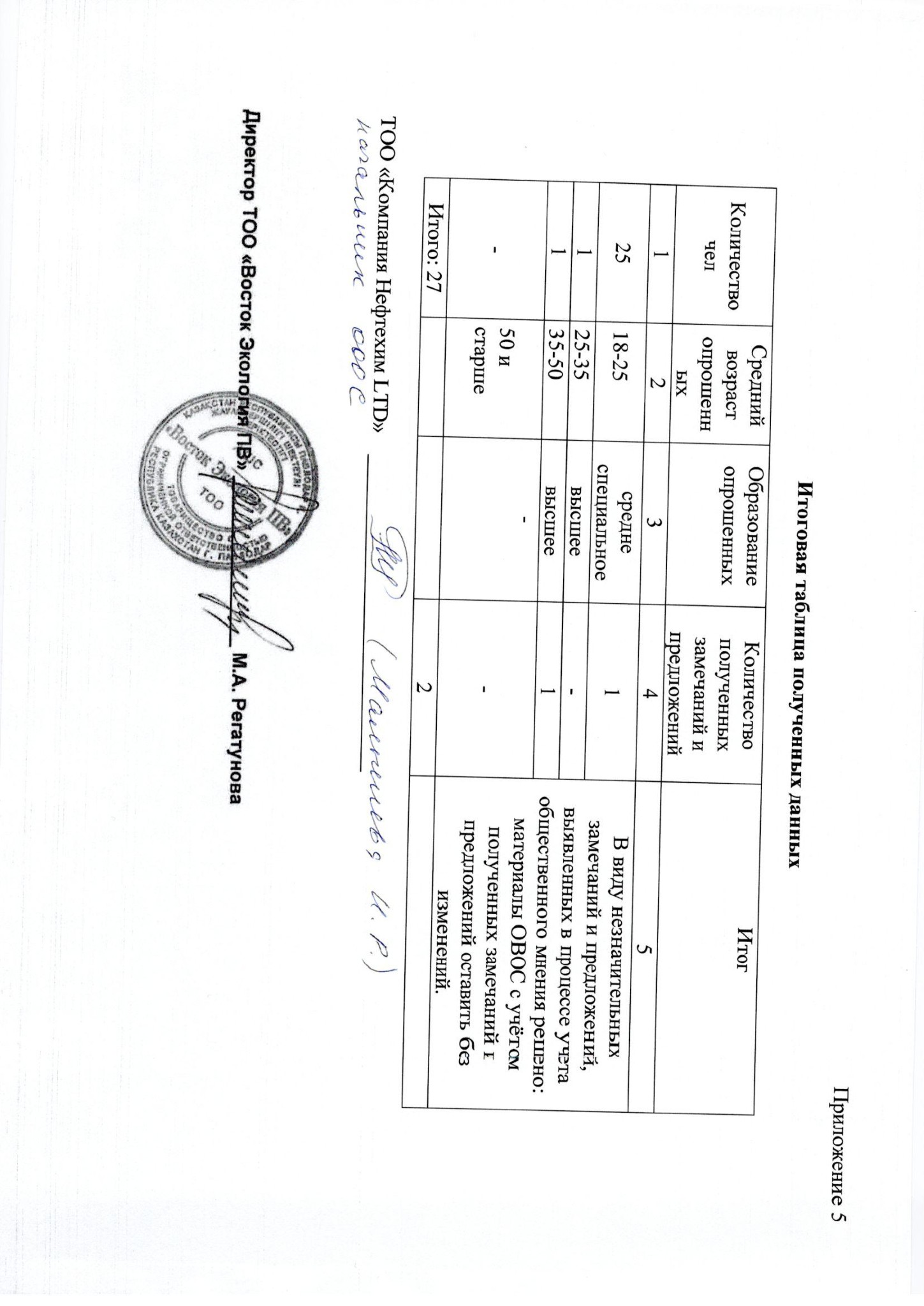 Этапы Общ. обсуждений Приемы проведения Стадии проведения Учета общ. мненияИнформированиеСМИ 1Информированиеинтернет1Информированиеобъявления на улице1Выявление мненийанкетирование 2Выявление мненийприем граждан 2Выявление мненийдистанционно 2Обсуждениеприем граждан 2Обсуждениедистанционно 2Обсуждениезакрытые встречи3Принятие решенийИнициативно с учетом замечаний и предложений3Обратная связь интернет4Обратная связь информационные письма4Обратная связь По запросу4Природная среда Воздействие на природную средуВоздействие на природную средуОтветОтветОтветОтветПриродная среда Воздействие на природную средуВоздействие на природную среду1234Водные ресурсыЗагрязнение водоёмов промышленными и бытовыми стокамиЗагрязнение водоёмов промышленными и бытовыми стокамиВодные ресурсыДругое воздействиеАтмосферный воздух Загрязнение воздуха промышленными выбросами, выхлопными газамиЗагрязнение воздуха промышленными выбросами, выхлопными газамиАтмосферный воздух Повышенный уровень шума, плохая звукоизоляция помещенийПовышенный уровень шума, плохая звукоизоляция помещенийАтмосферный воздух Повышенное электромагнитное излучениеПовышенное электромагнитное излучениеАтмосферный воздух Другое воздействиеФлора и фаунаИсчезновение видов животных и растенийИсчезновение видов животных и растенийФлора и фаунаДругое воздействиеПочва Загрязнение почвы химикатами, тяжелыми металлами, нефтепродуктами, отходами и др.Загрязнение почвы химикатами, тяжелыми металлами, нефтепродуктами, отходами и др.Почва Другое воздействиеСоциально -экономическая среда Создание дополнительных рабочих местСоздание дополнительных рабочих местСоциально -экономическая среда Сокращение рабочих местСокращение рабочих местСоциально -экономическая среда Увеличение заболеваемости населенияУвеличение заболеваемости населенияСоциально -экономическая среда Снижение доходов населенияСнижение доходов населенияСоциально -экономическая среда Другое воздействиеВаш возраст Образование18-25 н/среднее25-35среднее35-50средне специальное50 и старше высшее (н/высшее)№ВопросВарианты ответовВарианты ответовВарианты ответовВарианты ответовВарианты ответовПредложений и замечанийОтветы/ Выводы№ВопросДаНетЗатрудняюсь ответитьЗатрудняюсь ответитьДругоеПредложений и замечанийОтветы/ Выводы1234556781Вызывают ли у Вас беспокойство о возникновении экологических проблем, связанных с реализацией намечаемой деятельности по проекту?61822---2Как вы считаете, какое из перечисленных воздействий будет оказано на природную среду, при выполнении намечаемой деятельности по проекту. Воздействие на природную среду по шкале от 1 до 4Воздействие на природную среду по шкале от 1 до 4Воздействие на природную среду по шкале от 1 до 4Воздействие на природную среду по шкале от 1 до 4Воздействие на природную среду по шкале от 1 до 4-Большинство из опрошенных считают, что воздействие на компоненты ОС будут минимальны2Как вы считаете, какое из перечисленных воздействий будет оказано на природную среду, при выполнении намечаемой деятельности по проекту. 1234Другое-Большинство из опрошенных считают, что воздействие на компоненты ОС будут минимальны2Загрязнение водоёмов промышленными и бытовыми стоками23-1---Большинство из опрошенных считают, что воздействие на компоненты ОС будут минимальны2Загрязнение воздуха промышленными выбросами, выхлопными газами23-21--Большинство из опрошенных считают, что воздействие на компоненты ОС будут минимальны2Повышенный уровень шума, плохая звукоизоляция помещений12-----Большинство из опрошенных считают, что воздействие на компоненты ОС будут минимальны2Повышенное электромагнитное излучение12-----Большинство из опрошенных считают, что воздействие на компоненты ОС будут минимальны2Исчезновение видов животных и растений18-1-5-Большинство из опрошенных считают, что воздействие на компоненты ОС будут минимальны2Загрязнение почвы химикатами, тяжелыми металлами, нефтепродуктами, отходами и др.192--2-Большинство из опрошенных считают, что воздействие на компоненты ОС будут минимальны2Создание дополнительных рабочих мест19--3--Большинство из опрошенных считают, что воздействие на компоненты ОС будут минимальны2Сокращение рабочих мест16-----Большинство из опрошенных считают, что воздействие на компоненты ОС будут минимальны2Увеличение заболеваемости населения1223---Большинство из опрошенных считают, что воздействие на компоненты ОС будут минимальны2Снижение доходов населения14-2---Большинство из опрошенных считают, что воздействие на компоненты ОС будут минимальны3Считает ли Вы, что реализация проекта будет связана с рисками для здоровья населения?223--возможно--4Видите ли вы необходимость в применении альтернативного варианта намечаемой деятельности?32111Необходим размещение объекта далеко от города3 человека ответили, «да» но пояснения не дали, в виду отсутствия конкретных предложений, проект остался без изменений.5Считаете ли Вы, что в представленных материалах раздела «Охрана окружающей среды» недостаточно рассмотрены основные аспекты, влияющие на состояние атмосферного воздуха, воду и почвы, флоры и фауны рассматриваемого региона?11833-Необходимо что бы соблюдались заложенные в проекте мероприятия по ООС. -6Столкнулись ли вы, с трудностями при получении нужной информации касательно материалов ОВОС Стадия: раздел «Охрана окружающей среды» на рабочий проект «Внешние сети электроснабжения установки непрерывной технологии ПП» ТОО «Компания Нефтехим LTD».-26-----7Ваши замечания и предложения к представленным на рассмотрение материалам раздела охрана окружающей среды для рабочего проекта «Внешние сети электроснабжения установки непрерывной технологии ПП» ТОО «Компания Нефтехим LTD», кроме выше перечисленных-27-----8Другое----1Файловый документ ОВОС не открываетсяДокумент создан в программе Майкрософт офис для открытия документа Вам необходимо установить на своем компьютере данную программу